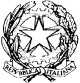      					           Ministero dell’Istruzione                                                                                             Ai genitori degli alunni delle Scuole secondarie                                                                                              dell’IC di Mornago                    Oggetto:  CALENDARIO  relativo al Piano estate 2021 - corsi di rinforzo delle carenze di base Si comunica alle famiglie degli alunni coinvolti nei corsi per il rinforzo delle conoscenze  e  competenze di base il CALENDARIO degli incontri previsti.I corsi si svolgeranno dal 6 al 10 settembre 2021, in presenza nei plessi di appartenenza degli alunni, in orario antimeridiano. I moduli di rinforzo potranno prevedere incontri anche nella settimana dal 13 al 17 settembre, in orario pomeridiano (seguiranno indicazioni fornite dal docente del singolo corso). Si precisa infine che il corso per le carenze di base di Matematica per la scuola secondaria di Sumirago si svolgerà in orario pomeridiano dopo l’inizio delle lezioni, non appena verrà nominato il docente di disciplina.Il trasporto rimane a carico delle famiglie.MORNAGO SCUOLA SECONDARIA SUMIRAGO SCUOLA SECONDARIA                    Il Dirigente Scolastico                      Prof. Marotto Rino                                                                                                                                                             Firma autografa sostituita a mezzo stampa ai                                                                                                                                                    sensi dell’art. 3, comma 2 del decreto legislativo n. 39/93 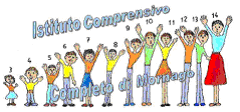 Istituto Comprensivo Completo di MornagoVia Volta, 9 - 21020  MORNAGO (VA) 0331-903068  peo: vaic835008@istruzione.itpec: vaic835008@pec.istruzione.it Corsi rinforzo competenze di base -Piano  scuola estivo 2021Corsi rinforzo competenze di base -Piano  scuola estivo 2021Corsi rinforzo competenze di base -Piano  scuola estivo 2021DATA CORSO -ALUNNI ORARIO06/09/2021MATEMATICA CLASSI  SECONDE  a.s. 2020-2021 (alunni attuali classi terze )ore 8:00-10:0006/09/2021INGLESECLASSI PRIME –SECONDE   a.s. 2020-2021(alunni attuali classi seconde e terze )ore 10:00-11:0006/09/2021ITALIANOCLASSI PRIME - SECONDE  a.s. 2020-2021(alunni attuali classi seconde e terze)ore 11:00-12:0007/09/2021MATEMATICACLASSI PRIME a.s. 2020-2021Gruppo 1 (alunni attuali classi seconde)MATEMATICACLASSI PRIME a.s. 2020-2021Gruppo 2 (alunni attuali classi seconde)9:30-10:30 10:30-11:30 07/09/2021METODO DI STUDIO CLASSI PRIME -SECONDE  a.s. 2020-2021(alunni attuali classi seconde e terze)Gruppo unico 11:30-13:0008/09/2021SPAGNOLO CLASSI PRIME a.s. 2020-2021(alunni attuali classi seconde)ore 8:00-10:0008/09/2021ITALIANOCLASSI PRIME a .s. 2020-2021(alunni attuali classi seconde)ore 10:00-12:0008/09/2021SPAGNOLO CLASSI SECONDE  a.s. 2020-2021 (alunni attuali classi terze )ore 10:00-12:0008/09/2021ITALIANOCLASSI SECONDE  a.s. 2020-2021 (alunni attuali classi terze)ore 12:00-13:0009/09/2021MATEMATICA CLASSI SECONDE  a.s. 2020-2021 (alunni attuali classi terze )ore 11:00-13:0010/09/2021MATEMATICACLASSI PRIME a.s. 2020-2021Gruppo 1 (alunni attuali classi seconde)CLASSI PRIME a.s. 2020-2021Gruppo 2 (alunni attuali classi seconde)8:00-9:30 9:30-11:00 10/09/2021METODO DI STUDIO CLASSI PRIME -SECONDE  a.s. 2020-2021(alunni attuali classi seconde e terze)Gruppo unico 11:00-12:0010/09/2021SPAGNOLO CLASSI SECONDE  a.s. 2020-2021 (alunni attuali classi terze )11:00-12:00Corsi rinforzo competenze di base -Piano  scuola estivo 2021Corsi rinforzo competenze di base -Piano  scuola estivo 2021Corsi rinforzo competenze di base -Piano  scuola estivo 2021DATA CORSO -ALUNNI ORARIO08/09/2021INGLESECLASSI PRIME a.s. 2020-2021(alunni attuali classi seconde )ore 8:00-9:3008/09/2021SPAGNOLO CLASSI PRIME a.s. 2020-2021(alunni attuali classi seconde)ore 8:00-9:3009/09/2021INGLESECLASSI SECONDE  a.s. 2020-2021 (alunni attuali classi terze )ore 11:30-13:0010/09/2021 INGLESECLASSI PRIME a.s. 2020-2021(alunni attuali classi seconde )8:00-9:30 10/09/2021INGLESECLASSI SECONDE  a.s. 2020-2021 (alunni attuali classi terze )9:30-11:0010/09/2021SPAGNOLO CLASSI PRIME  a.s. 2020-2021 (alunni attuali classi seconde )10:30-12:00